Во деревне во Ольховке(солдатская)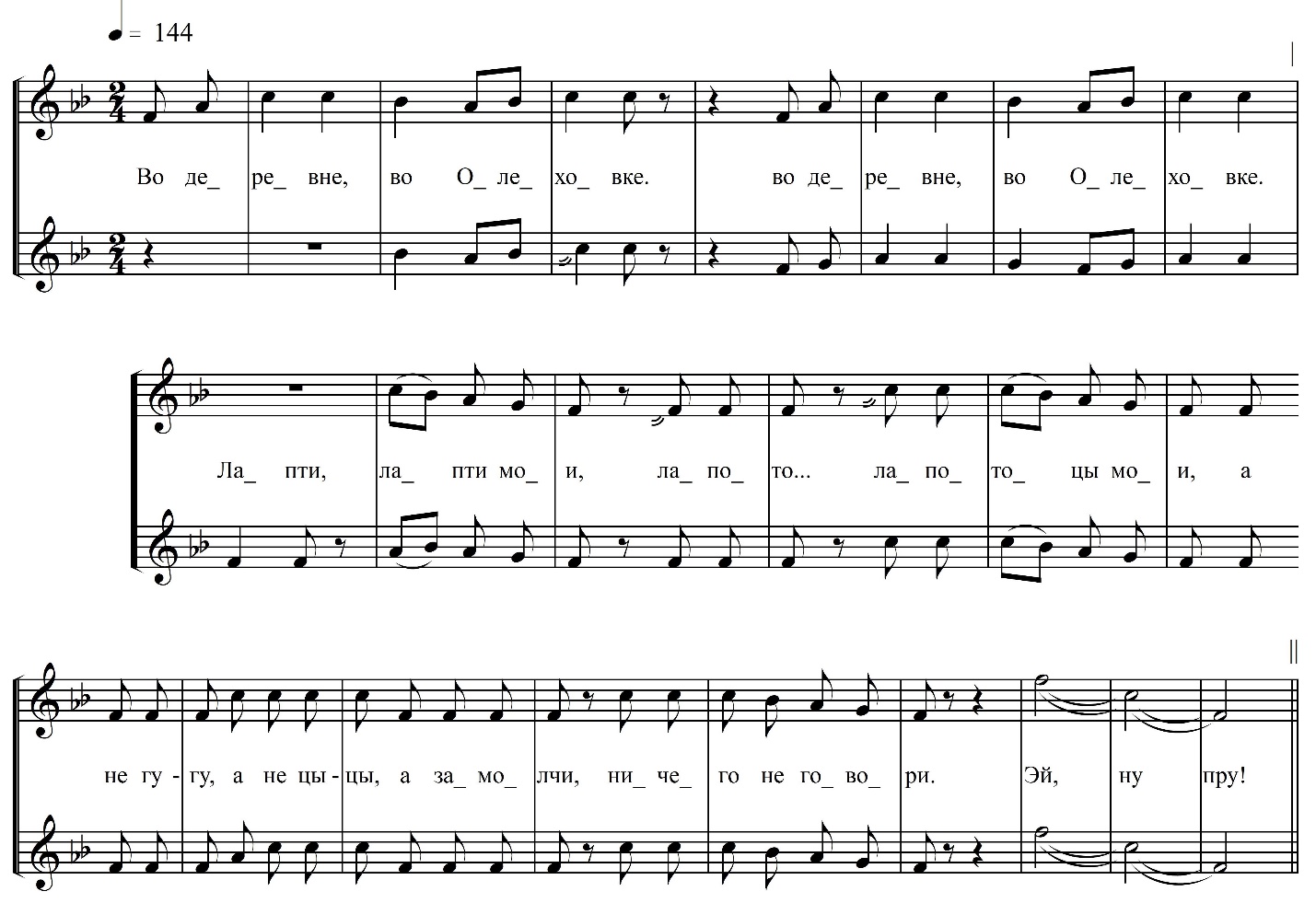 ФНОЦ СПбГИК, ВхI-а.11/10Запись Гуляевой Л.П. и студентов 26(29?).06.1974. д. Вольково Вындиноостровского с/п Волховского р-на Ленинградской обл. Инф. Шапочкина Татьяна Ивановна (1911), Олина София Ивановна (1912)Во деревне, во Ол(е)ховке,Во деревне, во Ол(е)ховке.Лапти, лапти мои, Лапато… лапотоцы моиА не гу-гу, а не цы-цы, а замолчи,Ничего не говори, эй, ну пру!Жил был парень Андреяшка,Жил был парень Андреяшка,Лапти, лапти мои, Лапато… лапотоцы моиА не гу-гу, а не цы-цы, а замолчи,Ничего не говори, эй, ну пру!Полюбил он девку Наташку,Полюбил он девку Наташку,Лапти, лапти мои, Лапато… лапотоцы моиА не гу-гу, а не цы-цы, а замолчи,Ничего не говори, эй, ну пру!И она его тоже полюбила,И она его тоже полюбила,Лапти, лапти мои, Лапато… лапотоцы моиА не гу-гу, а не цы-цы, а замолчи,Ничего не говори, эй, ну пру!Покупал он ей прянцы-баранцы,Покупал он ей прянцы-баранцы,Лапти, лапти мои, Лапато… лапотцы моиА не гу-гу, а не цы-цы, а замолчи,Ничего не говори, эй, ну пру!И погиб этот парень Андрияшка,И погиб этот парень Андрияшка,Лапти, лапти мои, Лапато… лапотоцы моиА не гу-гу, а не цы-цы, а замолчи,Ничего не говори, эй, ну пру!И осталась гулять эта Наташка,И осталась гулять эта Наташка,Лапти, лапти мои, Лапато… лапотоцы моиА не гу-гу, а не цы-цы, а замолчи,Ничего не говори, эй, ну пру!